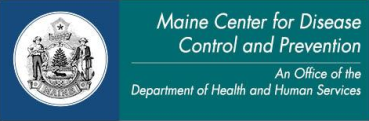 Respiratory Syncytial VirusDefinition:Respiratory Syncytial Virus (RSV) is a contagious viral respiratory illness.  It can cause mild to severe illness, and can lead to death.  Signs and symptoms:Symptoms of RSV include a fever, cough, sneezing, sore throat, runny nose, and wheezing.  Transmission:RSV is transmitted from person to person mainly by droplets when people with the virus cough, sneeze or talk.  It is also possible to get RSV from touching a surface that has virus on it, and then touching your own mouth or nose.  Most people may be able to infect others for 3-8 days after becoming sick.  Diagnosis:RSV is diagnosed through a lab test.  The most common types of tests available are:  Rapid tests – quick turn-around (usually 20 minutes), and sensitivity generally ranges from 80-90%.  The rapid test is generally reliable in young children but less useful in older children and adults PCR - longer turn-around time (usually around 48 hours) but has very few false positives or false negatives.  Role of the School Nurse:	PreventionProvide training and resources for staff and students on the following: (posters available at: http://www.maine.gov/dhhs/mecdc/infectious-disease/epi/order-form-wn.shtml. Hand washingRespiratory etiquette (covering cough)Staying home when ill	Treatment RecommendationsThere is no specific treatment for RSV infection.  Palivizumab is a drug that can be administered to high risk infants and young children who are at high risk of severe RSV.  It is a monthly intramuscular injection during the RSV season.	ExclusionsIt is recommended that any child with a fever of 100° F or greater should be excluded from school, please follow your individual schools guidelines.  Reporting RequirementsIndividual cases of RSV are not reportableAny sudden increase of respiratory illness (within a classroom, wing etc) should be considered a potential outbreak and should be reported.If your school has greater than 15% absenteeism this should be reported through the NEO 15% absentee application.  Resources:Maine DOE website http://www.maine.gov/education/sh/ Federal CDC RSV website http://www.cdc.gov/rsv 